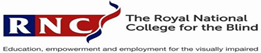 2020-2021 RNC Careers Plan2020-2021 RNC Careers Plan2020-2021 RNC Careers Plan2020-2021 RNC Careers Plan2020-2021 RNC Careers Plan2020-2021 RNC Careers Plan2020-2021 RNC Careers Plan2020-2021 RNC Careers Plan2020-2021 RNC Careers Plan2020-2021 RNC Careers Plan2020-2021 RNC Careers PlanActivitySeptOctNovDecJanFebMarAprMayJunJul AugCareers GuidanceCareers GuidanceCareers GuidanceCareers GuidanceCareers GuidanceCareers GuidanceCareers GuidanceCareers GuidanceCareers GuidanceCareers GuidanceCareers GuidanceCareers GuidanceCareers Guidance1 to 1 Career Diagnostic Interviews✔✔✔✔✔✔✔✔✔✔Careers Drop-In-Sessions✔✔✔✔✔✔✔✔Career Goal and Target Setting✔✔✔✔✔1 to 1 Information, Advice and Guidance (IAG)✔✔✔✔✔✔✔✔✔✔Careers Advice on FE Open Events✔✔✔✔✔Student Career Development Forum Selection✔Student Career Development Forum Meetings✔✔✔✔✔Parental Career Development Info Events✔✔✔✔✔National Careers Week✔CV Workshops ✔✔✔✔✔✔Job Search Workshops✔✔✔✔✔✔Mock Interviews✔✔✔✔Careers Research-Routes/Pathways/Families✔✔✔✔✔✔✔✔✔Access to Work✔✔✔✔✔✔✔Enterprise and Entrepreneurship✔✔✔✔✔✔✔✔Career Fair✔✔Encounters with Employers and EmployabilityEncounters with Employers and EmployabilityEncounters with Employers and EmployabilityEncounters with Employers and EmployabilityEncounters with Employers and EmployabilityEncounters with Employers and EmployabilityEncounters with Employers and EmployabilityEncounters with Employers and EmployabilityEncounters with Employers and EmployabilityEncounters with Employers and EmployabilityEncounters with Employers and EmployabilityEncounters with Employers and EmployabilityEncounters with Employers and EmployabilityLMI✔✔✔✔✔✔✔✔✔✔Guest Speakers✔✔✔✔✔Apprenticeships✔✔✔✔✔National Apprenticeship Week✔Volunteering✔✔✔✔✔Work Experience / Placements & Work based learning  ✔✔✔✔✔✔✔✔✔✔✔STEM Careers and the Workplace✔✔✔✔Self-Employment & Business Start Up✔✔✔✔✔Transferable Skills Audit✔✔✔CV and Digital Networking Platforms/E Safety✔✔✔✔FE Progression and SupportFE Progression and SupportFE Progression and SupportFE Progression and SupportFE Progression and SupportFE Progression and SupportFE Progression and SupportFE Progression and SupportFE Progression and SupportFE Progression and SupportFE Progression and SupportFE Progression and SupportFE Progression and SupportFE Induction Activities and Open Days✔✔✔✔Aspiration and Progression Week✔FE Group Work and 1 to 1 Interviews✔✔✔✔✔✔✔✔✔✔HE Progression and SupportHE Progression and SupportHE Progression and SupportHE Progression and SupportHE Progression and SupportHE Progression and SupportHE Progression and SupportHE Progression and SupportHE Progression and SupportHE Progression and SupportHE Progression and SupportHE Progression and SupportHE Progression and SupportHE Induction Activities✔✔✔HE Group Work / HE 1 to 1 Sessions✔✔✔✔✔✔✔UCAS Personal Statement✔✔✔✔HE Student Finance Information & Applications✔✔UCAS Deadline✔✔Clearing✔✔✔University Visits✔✔✔✔✔✔✔✔✔✔✔✔University Mobility and Orientation Visits✔✔Personal DevelopmentPersonal DevelopmentPersonal DevelopmentPersonal DevelopmentPersonal DevelopmentPersonal DevelopmentPersonal DevelopmentPersonal DevelopmentPersonal DevelopmentPersonal DevelopmentPersonal DevelopmentPersonal DevelopmentPersonal DevelopmentBTEC Work Skills✔✔✔✔✔✔✔✔✔✔✔BTEC Introductory - Personal Progression Plan✔✔✔✔✔